Материально-техническое оснащение групп МБДОУ № 5 «Улыбка»Предметно-развивающая среда детского сада приспособлена для удовлетворения ребёнка в познании, общении, труде, физическом и духовном развитии в целом. В соответствии с требованиями ФГОС в помещениях и на территории детского сада созданы условия для организации всех видов детской деятельности. Пространство групп организовано в виде разграниченных зон (уголков, центров), оснащенных развивающим материалом. Все предметы доступны детям и инвалидам и лиц с ОВЗ. В группах оборудованы различные уголки для развития детей: уголок творчества, книжный уголок, уголок для сюжетно – ролевых игр, музыкально-театральный уголок, спортивный уголок, центр экспериментирования, центр конструирования, уголок природы, уголок ПДД. В каждой группе имеется необходимый разнообразный игровой материал, накоплено и систематизировано методическое обеспечение реализуемой образовательной программы. В группах имеется современный высококачественный, полифункциональный дидактический материал для развития сенсорных эталонов, познавательной деятельности, мелкой моторики, сюжетно-ролевых   игр   и   т.д. Группы обеспечены игрушками, наглядными пособиями, учебным материалом, игровым и развивающим оборудованием. Все элементы образовательного пространства связаны между собой по содержанию, масштабу и художественному решению. Предметно- развивающая среда соответствует санитарно-гигиеническим требованиям, безопасна, эстетически – привлекательна, полифункциональна, трансформируема, вариативна, доступна для индивидуального пользования для инвалидов и лиц с ОВЗ: Развивающая предметно-пространственная среда обеспечивает максимальную реализацию образовательного потенциала пространства ДОУ, группы и участка, материалов, оборудования и инвентаря для развития детей дошкольного возраста в соответствии с особенностями каждого возрастного этапа, охраны и укрепления их здоровья, возможность общения и совместной деятельности детей и взрослых, двигательной активности детей, а также возможности для уединения. Развивающая предметно-пространственная среда обеспечивает реализацию различных образовательных программ; учет национально-культурных, климатических условий, в которых осуществляется образовательная деятельность; учет возрастных особенностей детей. В детском саду имеются: групповые помещения кабинет заведующего, совмещенный с методическим кабинетом;музыкальный зал совмещенный с физкультурным залом и с групповой комнатой;кабинет учителя-логопед совмещен с кабинетом педагога-психолога;медицинский кабинет, изолятор, прививочная.Для успешной адаптации ребенка в современных условиях, развития его способностей, творчества и полноценной самореализации в нашем детском саду создана гармонично- развивающая среда пребывания, обеспечивающая все виды деятельности: Для развития игровой деятельности во всех группах имеются необходимые игры, оборудование, игрушки и принадлежности. Для развертывания сюжетно-ролевых игр оформлены: «Больница», «Магазин», «Салон красоты», «Моя безопасность», где смоделирована транспортная среда и имеются настольно-печатные и дидактические игры, знакомящие с правилами дорожного движения. В ДОУ созданы условия для физического развития детей. Имеется спортивный зал и спортивные уголки в группах, оборудованные инвентарем для физической активности: гимнастическая стенка в спортивном зале, ребристые доски, мячи, мешочки с песком, гимнастические палки, обручи и другое. Отдельного места в группе требует изобразительная деятельность. В свободном доступе имеются материалы для рисования, лепки, аппликации, художественного труда. Имеются материалы для знакомства детей с различными видами изобразительного искусства – живописью, графикой, скульптурой, предметами народных промыслов. А также материалы и оборудование, необходимые для детской изобразительной деятельности: мольберты, стенд для размещения детских работ, репродукции картин.Созданы все условия для развития детей в музыкальной деятельности. Имеются музыкальные уголки в группах и музыкальный зал совмещенный с групповой комнатой, оборудованный музыкальными инструментами, детскими музыкальными инструментами, музыкально-дидактическими играми и пособиями, атрибутами для музыкально-ритмических движений, фонотекой с записями детской классической и народной музыки, детских песен, портретами композиторов. Для развития театрализованной деятельности в музыкальном зале и в группах имеются: оснащение для разыгрывания сценок и спектаклей (ширма, детские костюмы, куклы-бибабо, пальчиковые куклы, игрушки и декорации для настольного и теневого театра, маски, театральные атрибуты и т.д.). Для развития конструктивной деятельности в группах созданы уголки конструирования, где имеются разнообразные конструкторы, строительный материал, мозаика, танграммы, разрезные картинки, бросовый и природный материл. В каждой группе созданы интеллектуальные уголки, где размещены материалы по сенсорике, математике, логике, грамоте, а также дидактические материалы-игры, лото, домино, диафильмов, блоки Дьенеша, палочки Кюизенера. Большую роль в воспитании эмоционального отношения к живой природе, в формировании навыков ухода за растениями играют уголки природы в группах. В них помещены комнатные растения, зимний огород на подоконнике, макеты природных зон и экологических систем и т.д. Дидактические материалы, относящиеся к этому разделу (лото, домино, диафильмы и т.д.). В группах ДОУ оборудованы уголки экспериментирования. В этих уголках имеется материалы и приборы для демонстрации и детского экспериментирования (глобусы, карты, наборы открыток и иллюстраций, магниты, лупы, разнообразный природный материал, необходимое оборудование для проведения опытов). В ДОУ созданы условия для развития представлений о человеке в истории и культуре, имеется уголок краеведения, образцы предметов быта, национальных костюмов, художественная литература. Во всех группах имеется библиотека для детей, наборы картин и настольно- печатных игр по развитию речи. Создавая среду обитания ребенка, воспитатель решает много творческих задач. Он становится дизайнером, декоратором, кукольником, портным, художником, конструктором, психологом, мастеровым и т. д. Организованная предметная среда предполагает гармоничное соотношение материалов, окружающих ребенка в детском саду, с точки зрения их количества, разнообразия, неординарности, изменяемости и т. д. Все материалы, периодически обновляются, доступны детям в любое время. В ДОУ реализуются методы и технологии, обеспечивающие высокий уровень эмоционально-личностного развития детей. Таким образом, в ДОУ создаются условия, соответствующие формированию психологических новообразований, которые появляются у детей в разные годы дошкольного детства. Содержание предметно-развивающей среды соответствует интересам мальчиков и девочек, периодически изменяется, варьируется, постоянно обогащается с ориентацией на поддержание интереса детей, на обеспечение «зоны ближайшего развития», на неисчерпаемую информативность и индивидуальные возможности детей. 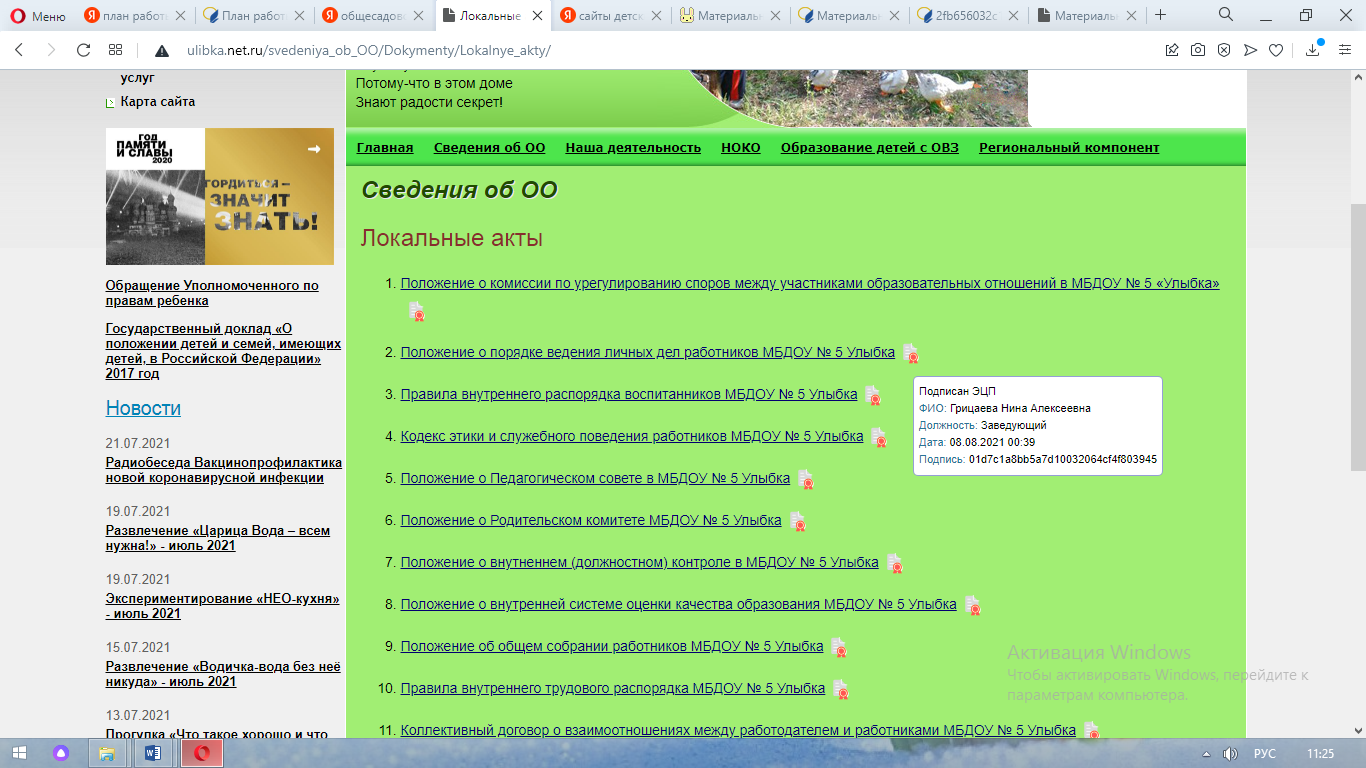 Вид помещенияОсновное предназначениеОснащениеПредметно-развивающая среда в МБДОУПредметно-развивающая среда в МБДОУПредметно-развивающая среда в МБДОУМузыкально-спортивный залНепосредственно образовательная деятельность. Утренняя гимнастика. Досуговые мероприятия. Праздники. Театрализованные представления. Родительские собрания и прочие мероприятия для родителей.Пианино. Детские музыкальные инструменты. Различные виды театра, ширмы. Телевизор. Спортивное оборудование для прыжков, метания, лазания, равновесия. Нетрадиционное физкультурное оборудование. Шкафы для спортивных пособий, игрушек, атрибутов. Медицинский блокОсмотр детей, консультации медсестры. Консультативно- просветительская работа с родителями и сотрудниками ДОУ. Медицинский кабинет, изолятор, прививочная.Коридоры ДОУИнформационно- просветительская работа с сотрудниками ДОУ и родителями. Стенды для родителей, визитка ДОУ. Стенды для сотрудников. УчасткиПрогулки, наблюдения. Игровая деятельность. Самостоятельная двигательная деятельность. Трудовая деятельность. Прогулочные площадки для детей всех возрастных групп. Игровое, функциональное, и спортивное оборудование. Физкультурная площадка. Дорожки для ознакомления дошкольников с правилами дорожного движения. Огород, цветники. Физкультурная площадкаОрганизованная образовательная деятельность по физической культуре, спортивные игры, досуговые мероприятия, праздники.Спортивное оборудование. Оборудование для спортивных игр.Уголок изоНепосредственно образовательная деятельность.Бумага разного формата, разной формы, разного тона. Достаточное количество цветных карандашей, красок, кистей, тряпочек, пластилина (стеки, доски для лепки). Наличие цветной бумаги и картона, ножниц с закругленными концами, клея, клеенок, тряпочек, салфеток для аппликации. Место для сменных выставок произведений изоискусства. Альбомы-раскраски. Наборы открыток, картинки, книги и альбомы с иллюстрациями, предметные картинки, Предметы народно – прикладного искусства.Предметно-развивающая среда в группахПредметно-развивающая среда в группахПредметно-развивающая среда в группах«Физкультурный уголок»Расширение индивидуального двигательного опыта в самостоятельной деятельности. Атрибуты к подвижным и спортивным играм. Нетрадиционное физкультурное оборудование. Оборудование для ходьбы, бега, равновесия. Для прыжков, катания, бросания, ловли, ползания и лазания. «Уголок природы» Расширение познавательного опыта, его использование в трудовой деятельности. Календарь природы. Комнатные растения в соответствии с возрастными рекомендациями. Сезонный материал. Паспорта растений. Стенд со сменяющимся материалом на экологическую тематику. Литература природоведческого содержания, набор картинок, альбомы. Материал для проведения элементарных опытов. Обучающие и дидактические игры по экологии. Инвентарь для трудовой деятельности. Природный и бросовый материал. «Уголок развивающих игр»Расширение познавательного сенсорного опыта детей. Дидактический материал по сенсорному воспитанию. Дидактические, настольно-печатные игры. Познавательный материал. Материал для детского экспериментирования. «Игровая зона»Реализация ребенком полученных и имеющихся знаний об окружающем мире в игре. Накопление жизненного опыта. Атрибутика для сюжетно-ролевых игр по возрасту детей («Семья», «Больница», «Армия», «Магазин», «Школа», «Почта»,«Парикмахерская», «Ателье»,«Космонавты», «Библиотека»).«Уголок безопасности»Расширение познавательного опыта, его использование в повседневной деятельности. Дидактические, настольные игры по профилактике ДТП. Макеты перекрестков города. Дорожные знаки. Литература о правилах дорожного движения. «Мини-музей» (краеведческий уголок)Расширение краеведческих представлений детей, накопление познавательного опыта. Государственная символика. Костюмы казаков. Наглядный материала: альбомы, картины, фотоиллюстрации и др. Предметы народно-прикладного искусства. Предметы казачьего быта. «Книжный уголок»Формирование умения самостоятельно работать с книгой, «добывать» нужную информацию. Детская художественная литература в соответствии с возрастом детей. Наличие художественной литературы. Иллюстрации по темам образовательной деятельности по ознакомлению с окружающим миром и ознакомлению с художественной литературой. Материалы о художниках – иллюстраторах. Портреты поэтов, писателей (старший возраст) Тематические выставки. «Театрализованный уголок»Развитие творческих способностей ребенка, стремление проявить себя в играх-драматизациях. Ширмы. Элементы костюмов. Различные виды театров (в соответствии с возрастом). Предметы декорации. «Творческая мастерская»Проживание, преобразование познавательного опыта в продуктивной деятельности. Развитие ручной умелости, творчества. Выработка позиции творца. Бумага разного формата, разной формы, разного тона. Цветные карандаши, краски, кисти, пластилин (стеки, доски для лепки), цветная бумага и картон, ножницы с закругленными концами, клей. Место для сменных выставок детских работ, совместных работ детей и родителей Место для сменных выставок произведений изоискусства.«Музыкальный уголок»Развитие творческих способностей в самостоятельно-ритмической деятельности. Детские музыкальные инструменты. Портреты композитора (старший возраст). Музыкальные игрушки, игрушки-самоделки, музыкально-дидактические игры. 